Publicado en  el 22/04/2014 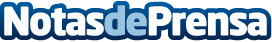 El Consejo Social convoca el Premio UPC de Ciencia Ficción 2014El Premio UPC de Ciencia Ficción nació en 1991, en el marco de un conjunto de iniciativas de dinamización cultural y artística impulsadas por el Consejo Social de la Universitat Politècnica de Catalunya · Barcelona Tech ( UPC), y con el objetivo de una educación integral. Datos de contacto:UPC Nota de prensa publicada en: https://www.notasdeprensa.es/el-consejo-social-convoca-el-premio-upc-de_1 Categorias: Investigación Científica Premios http://www.notasdeprensa.es